РОССИЙСКАЯ ФЕДЕРАЦИЯРОСТОВСКАЯ ОБЛАСТЬТАРАСОВСКИЙ РАЙОНМУНИЦИПАЛЬНОЕ ОБРАЗОВАНИЕ«ЗЕЛЕНОВСКОЕ СЕЛЬСКОЕ ПОСЕЛЕНИЕ»АДМИНИСТРАЦИЯ  ЗЕЛЕНОВСКОГО СЕЛЬСКОГО ПОСЕЛЕНИЯ                                        ПОСТАНОВЛЕНИЕ                                                     №  66     от 13.05. 2019г.                                                              х. ЗеленовкаОб утверждении паспорта объекта зеленых насаждений, находящихсяна территории Зеленовского  сельского поселения       В соответствии с Федеральным законом от 6 октября 2003 года № 131-ФЗ «Об общих принципах организации местного самоуправления в Российской Федерации», Областным законом от 03.08.2007 № 747-ЗС «Об охране зеленых насаждений в населенных пунктах Ростовской области»,  Администрация  Зеленовского  сельского поселения                                                         ПОСТАНОВЛЯЕТ:          1.  Утвердить паспорт объекта зеленых насаждений, находящихся на территории Зеленовского сельского поселения (согласно приложению №1)          2.  Настоящее постановление вступает в силу с момента официального опубликования.          3.  Контроль за исполнением настоящего постановления оставляю за собой.Глава Администрации Зеленовскогосельского поселения                                                         Т.И.Обухова                             Инвентаризационный план учетного объекта                             Инвентаризационный план зеленых насаждений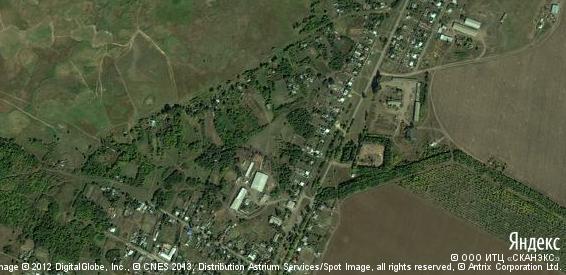                                     Ведомость учета зеленых  насаждений находящихся на территории                                                         Зеленовского сельского поселения  (деревья и кустарники)Итого деревьев ____________и кустарников ___________, вт.чПодлежащих сохранению: деревьев ________кустарников ___________Подлежащих пересадке: деревьев: _________кустарников: _______________Подлежащих вырубке: деревьев ________кустарников ____________Исполнитель:__________________________________________/_________/М.П.«____» ______________20____ г.   Приложение № 1 к постановлениюАдминистрации Зеленовскогосельского поселенияот 13.05.2019 № 66ПАСПОРТОБЪЕКТА ЗЕЛЕНЫХ НАСАЖДЕНИЙ НАХОДЯЩИХСЯ НА ТЕРРИТОРИИ  ЗЕЛЕНОВСКОГО СЕЛЬСКОГО ПОСЕЛЕНИЯНаименование объекта:  Зеленовское  сельское поселениеАдминистративно-территориальная принадлежность: Муниципальное образование «Зеленовское  сельское поселение» Тарасовского района                                                                                                  Утверждаю:                                                                                        Глава Администрации                                                                             Зеленовского сельского поселения                                                                                         _______     /Обухова .Т.И./                                                                                М.П.                                                                                                     "13"мая 2019 г.                                                           Описьдокументов, входящих в состав настоящего паспорта                                Общие сведения об объектеПолное наименование организации в соответствии с учредительнымидокументамиЮридический адресФ.И.О. руководителя, должностьТелефон по фактическому адресу, факс, Е-mailЗаказчик паспортаСоставитель паспортаДата составления паспортаЗеленовское сельское поселение, 346094, Ростовская область, Тарасовский район,  х. Зеленовка, ул. Молодежная тел: 88638634642.                                      Схема расположения объекта: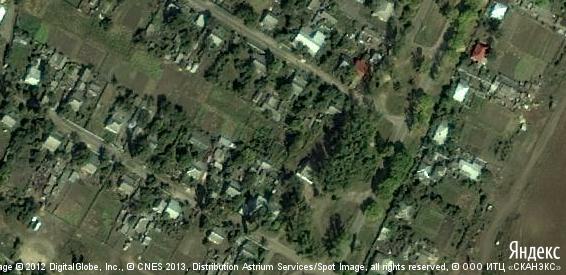 НаименованиеКоличествоКоличествоКоличествоСтоимость руб.Наименованиекв.ммштукСтоимость руб.1234561Общая площадь объекта2Зеленые насаждения, в т.ч.- под деревьями- под кустарниками0,00- под цветниками0,00- под газонами0,00№ п/пПлощадь участкаРегистрационный номерТип насажденийВид насажденийПородаКоличество (деревьев и кустарников)Диаметр,смВысота,мВозраст,летСостояниеХарактеристикаРекомендации по уходу